Φωτογραφικό υλικό δράσης : Σχέση μαθητή με μαθητήΚρυμμένος θησαυρός 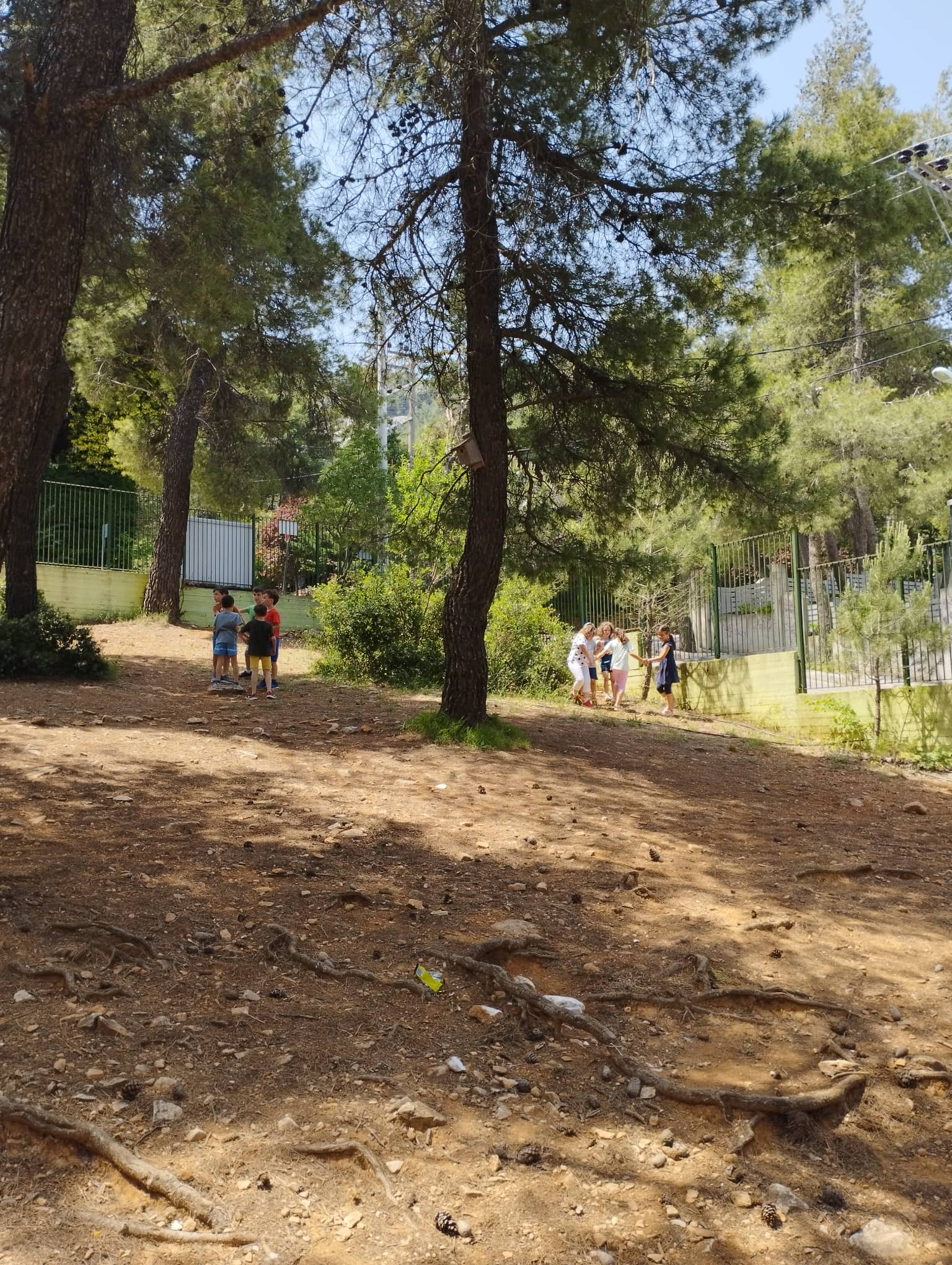 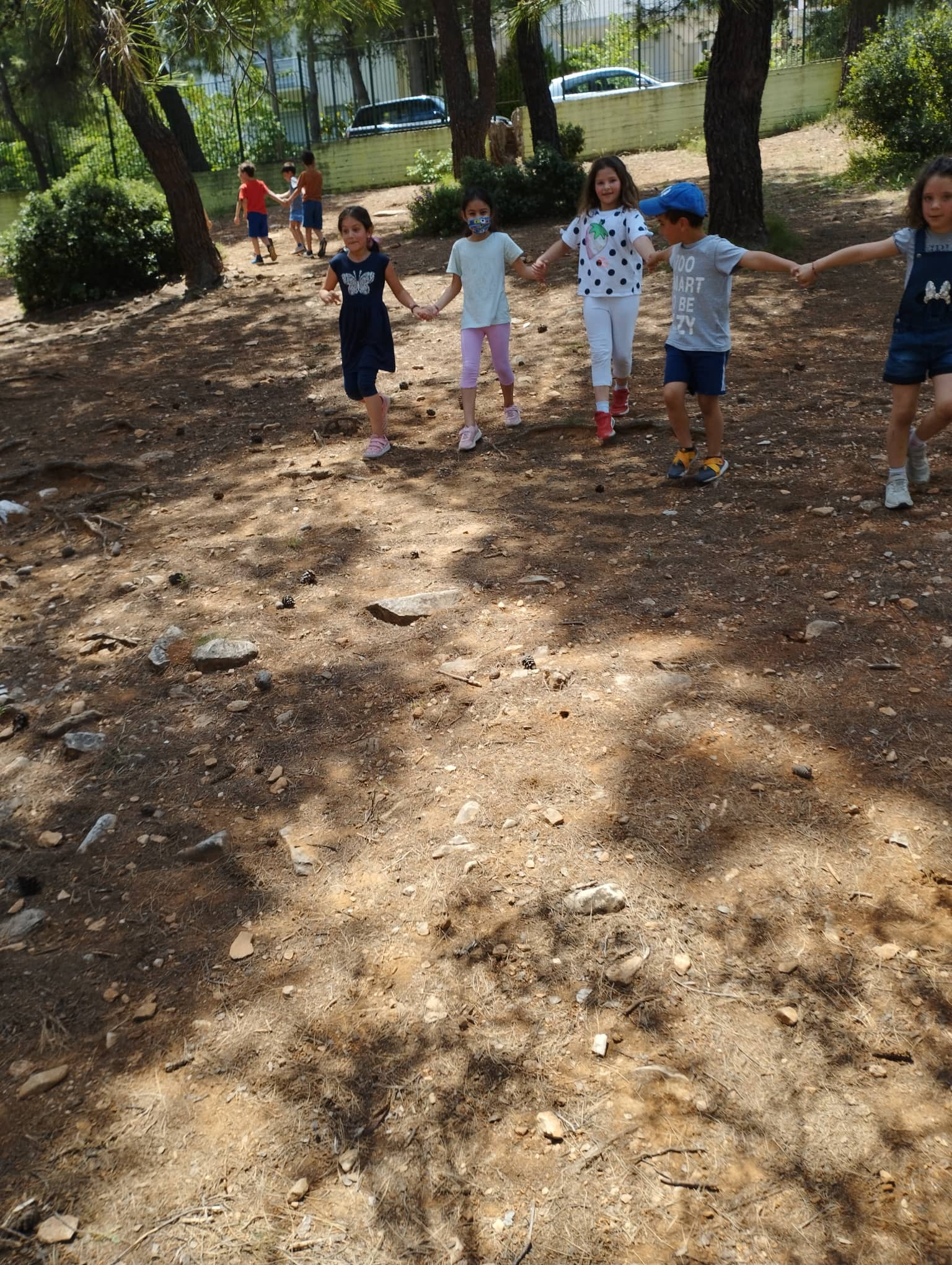 Σχηματίζω γράμματα και αριθμούς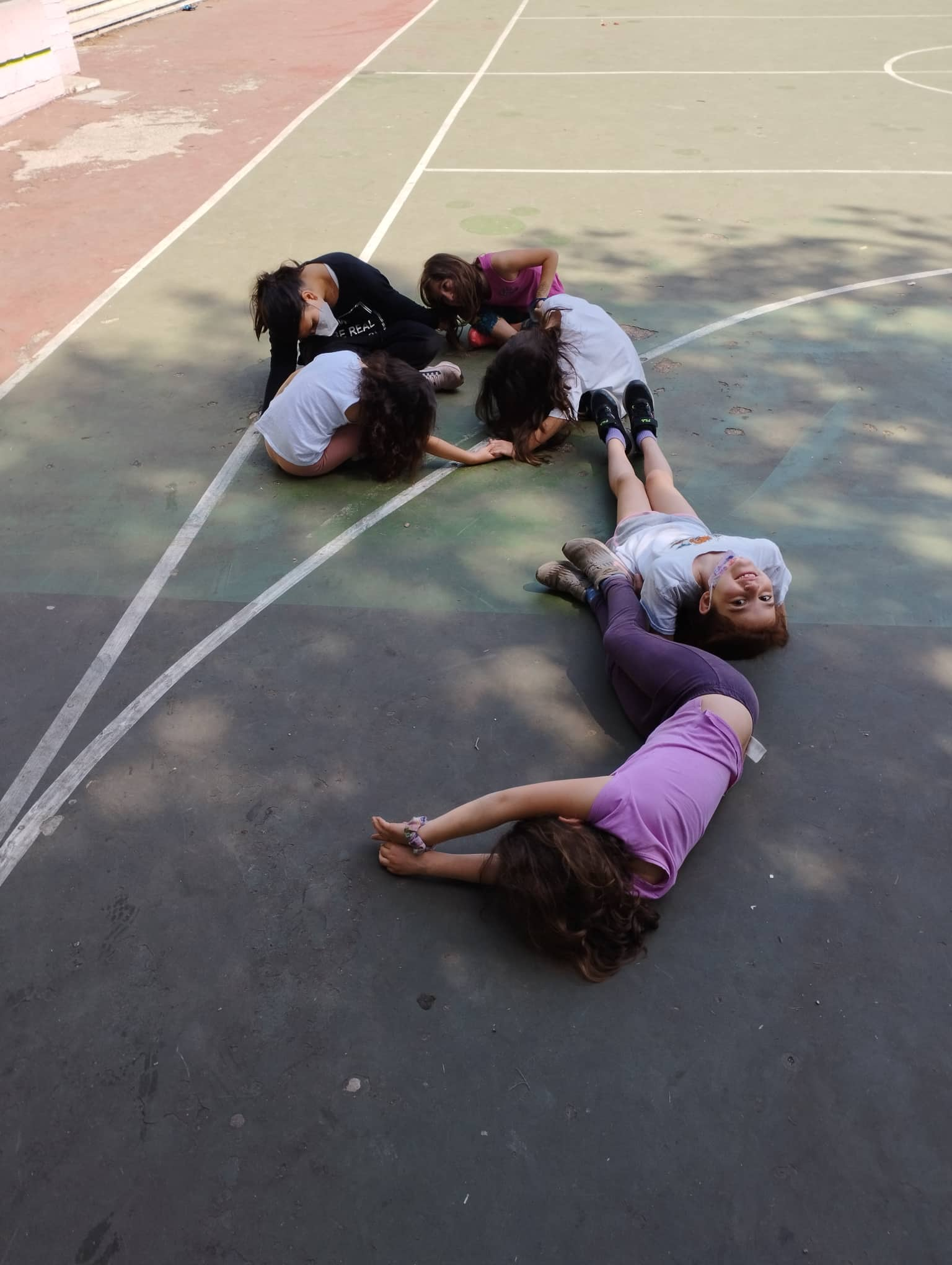 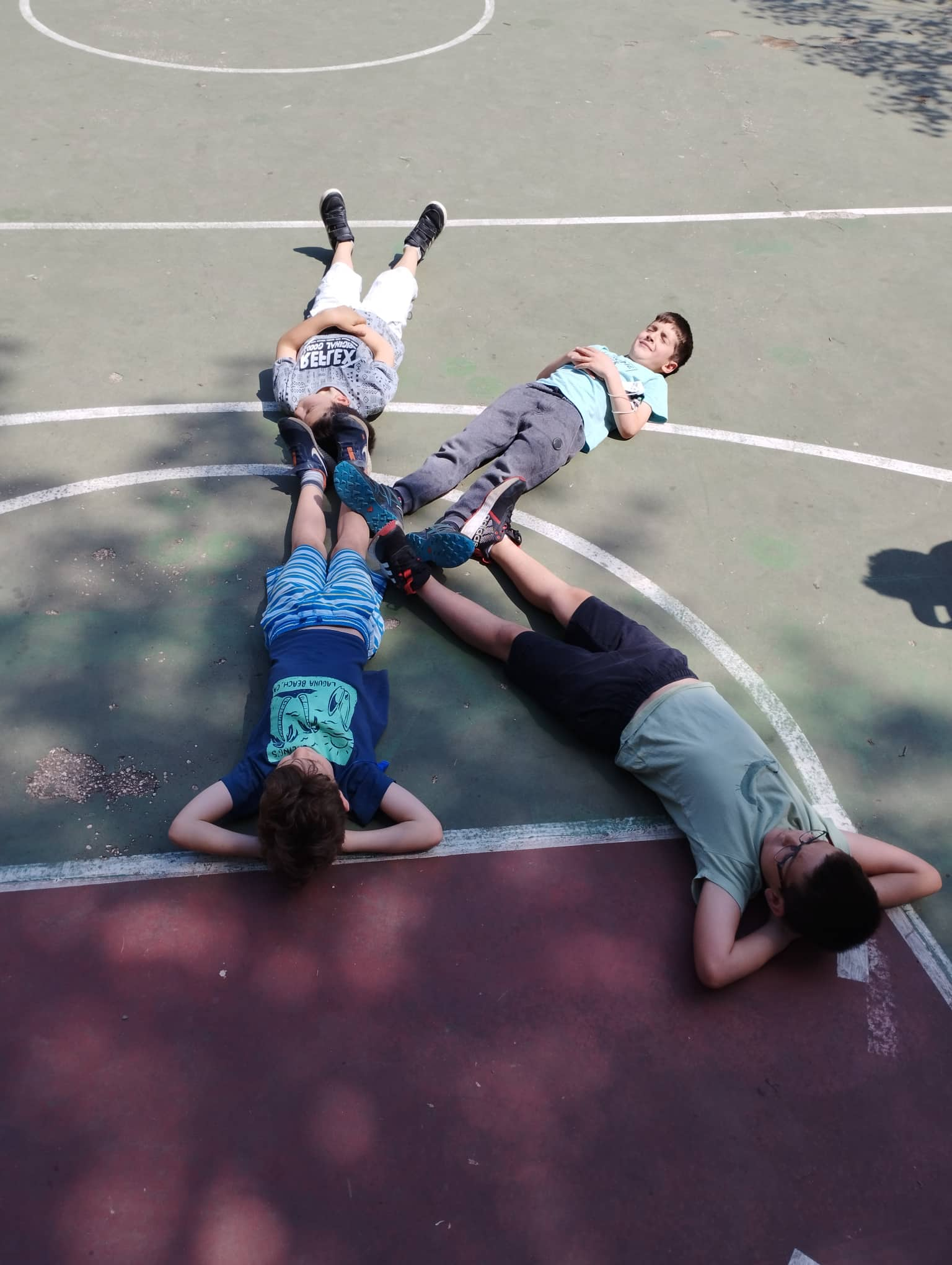 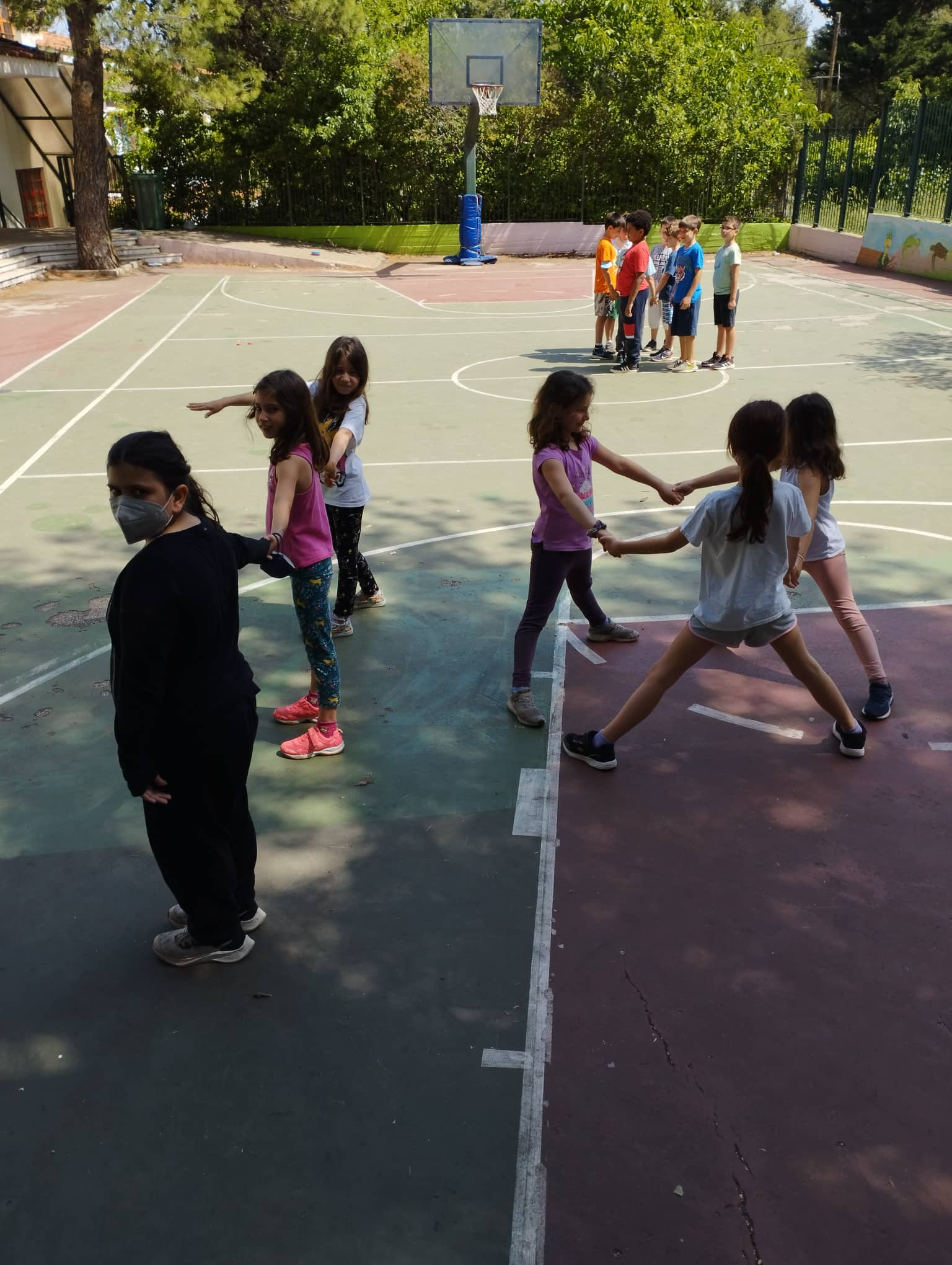 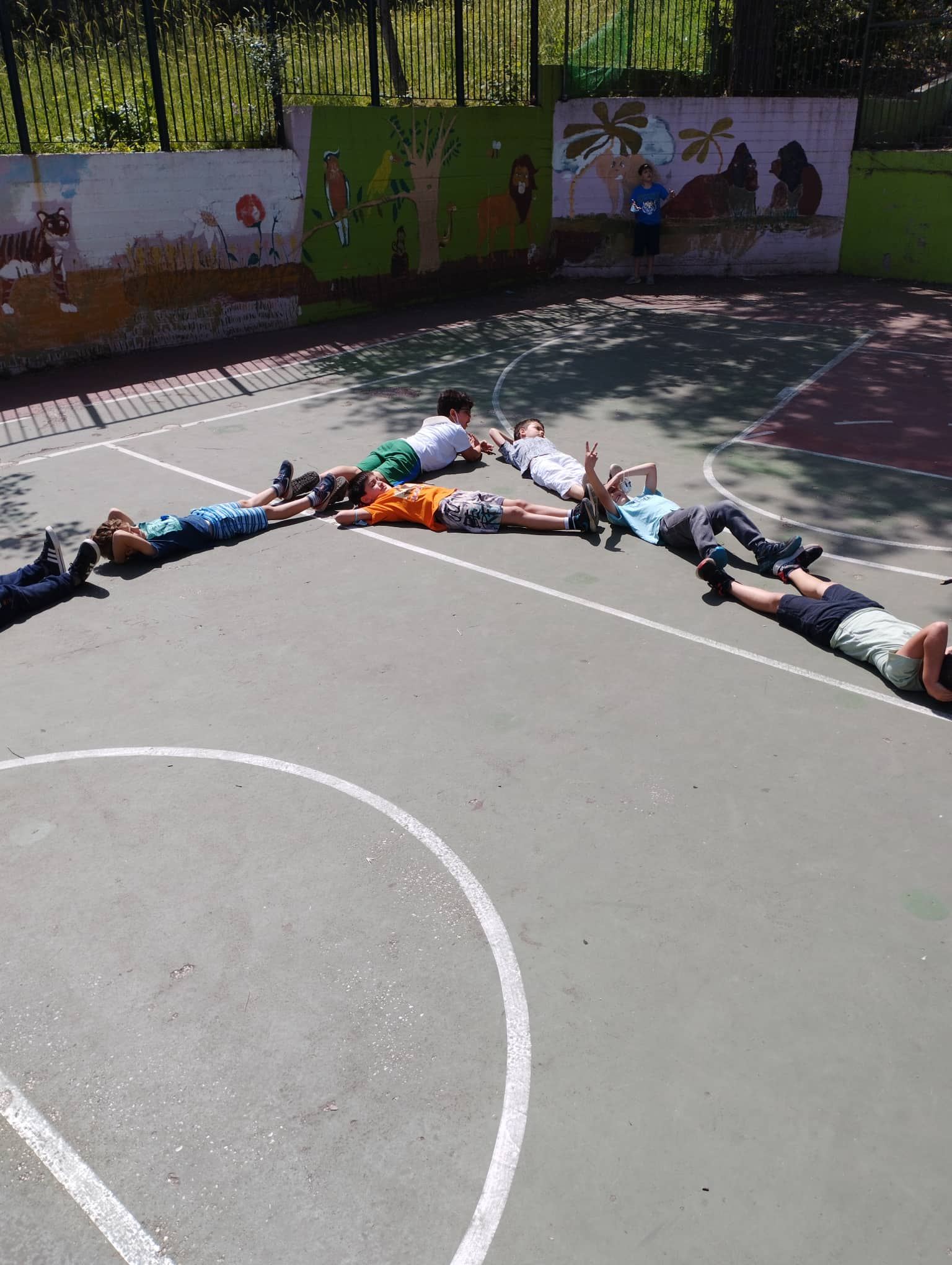 